Work by Province Groups - 4 phases (approximate time: 3-4 hours)ThemeWe see our Marist future as a communion of people in the charism of Champagnat, where our specific vocations will be mutually enriching.21st General Chapter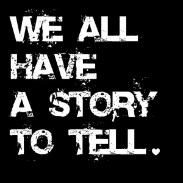 DiscoveryDiscuss the following questions. With your partner, choose a minimum of two questions to  discuss.What has been your most authentic experience regarding the communion of laity and brothers within the charism? Describe your experience. What did you receive from it? In what way has it been enriching?When was the last time you felt truly MARIST? Why did you feel that way? Describe what you felt.What has been your best experience of touching the hearts of children and young people together with other Marists? What made this possible?What is the best sign you have seen so far in your Province regarding this new relationship pointed out by the General Chapter? Describe what you saw or experienced. What made this step possible? What came out of this experience?While listening the stories, try to identify the key elements:Dream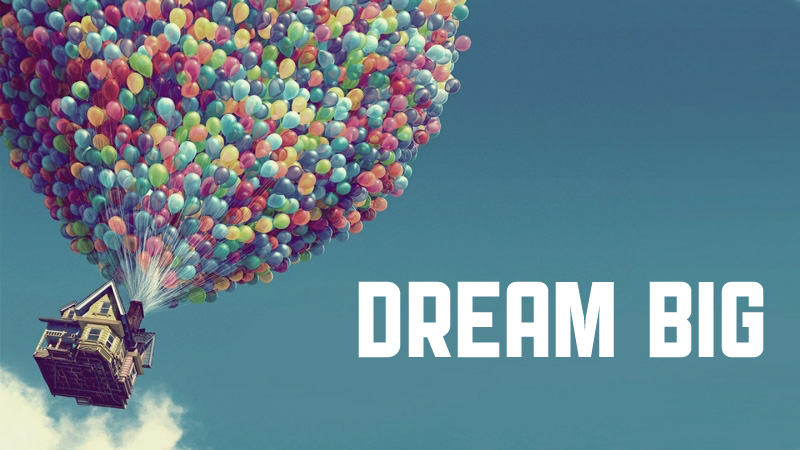 Vision exercise:We will make a trip in a time machine that will take us to 2030. Imagine that you go to bed, fall asleep, and wake up in December 2030. Many positive and innovative changes in the Institute have taken place. You are very motivated and excited by them. You feel proud of all what you see, and about how the Marist mission is contributing to the Church and to the world.Children and young people feel that we are with them, promoting their rights, especially those of the most vulnerable. We offer the Face of a Marian Church in each place where we live. There is a communion of people under the Marist charism: brothers, lay men and women, priests... Marist, Christians, and people from other traditions live a deep faith journey together, engaged in the world.What does it look like, how does it feel to wake up and meet other Marists in December 2030? What do you see? How are the Marist communities? How is the mission? How is it managed? What has changed? How do you place yourself in this situation? What do you feel? What is the social impact of this new reality? What would you do so that things can change in relation to the past?What is your vision? Share it with your partner.Express your vision through a drawing, or design a newspaper cover about Marist life.Design What would be ideal? Provocative propositions.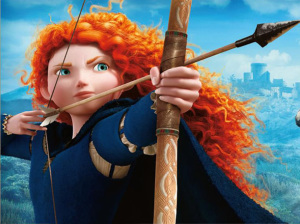 Based on the previous stage of ‘dreaming about the future’, we can identify important issues. Most certainly, the narrative of your dream will include topics such as:Personal processesMarist communitiesMission LeadershipSpirituality...If the list we offer does not reflect your experience, indicate other topics.Choose 2 or 3 priorities for your province in the next 2-3 years.Brainstorm on the topics that seem to be a priority in your local reality.Do not judge or discard any idea. Let the discussion bring about your ideas freely, even if they seem too daring. Build on the ideas of the other members of the group, you companions on the journey.After choosing the topics, try to formulate a provocative proposition for your Province. A provocative proposition clearly defines what it wants and how it wants it. It is a possibility statement, which bridges what ‘actually is’ and what ‘could be’. Write the proposals in present tense. They have to be challenging in their own context, even though they may not be so elsewhere. Try to formulate at least three challenging proposals.PROVOCATIVE PROPOSITIONS1.2.3.Destiny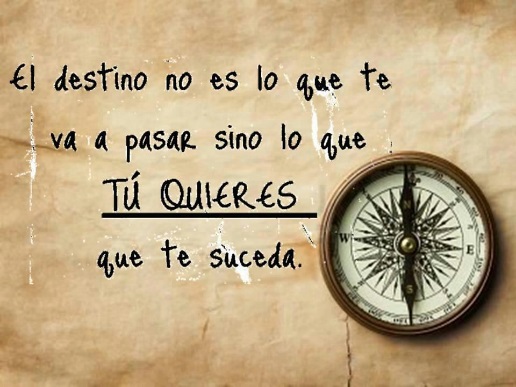 After formulating the proposals, please indicate how you would implement them: Give a short name to each proposal.What steps would be necessary to implement each proposal?What would be your commitment in order to make each proposal successful?Marists in communion. Authentic elements (feelings, contributions, gifts received)Perceptions about BEING MARISTS (experiences, feelings…)Marists in mission	What made this possible?Signs of animation and growth in the Province.  What factors encourage this growth? What new dynamic is generated?Something that excited me in what I heard.PROPOSITION  1STEPS1.2.3.4.COMMITMENTPROPOSITION  3STEPS1.2.3.4.COMMITMENTPROPOSITION  3STEPS1.2.3.4.COMMITMENT